Incandescent 100 Watts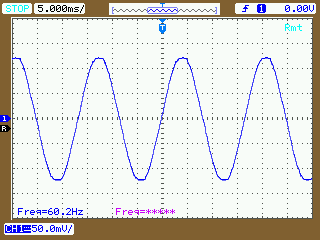 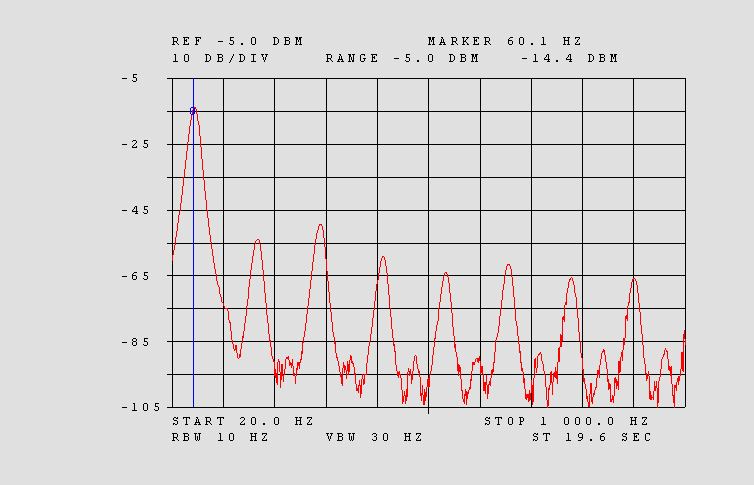 